 Town of Angier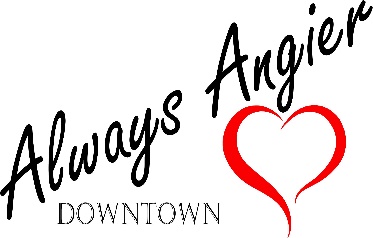 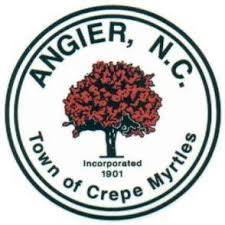  55 N. Broad St. W.  Angier NC 27501                                                   919-639-2071Lewis Weatherspoon								Gerry Vincent          Mayor                                                                                                   Town ManagerMain Street Advisory Board Meeting MinutesNovember 21, 2019Meeting called to order at 6:30 p.m.  Present:		Rachel Barnes		Board Member		Jim Nicholson		Board Member		Gail Turner		Board Member		Professor Banks	Guest – Professor at Campbell University		(Minor Child) Banks	Guest – Son of Professor Banks and Boy Scout		Christy Adkins	Downtown ManagerMinutes from October 17th approved. Committee members were provided with updated Main Street informational documentation.Brick sales were discussed. Marketing of downtown, downtown themes and branding were discussed.Forming subcommittees and the importance of creating a volunteer network were discussed.Meeting Adjourned